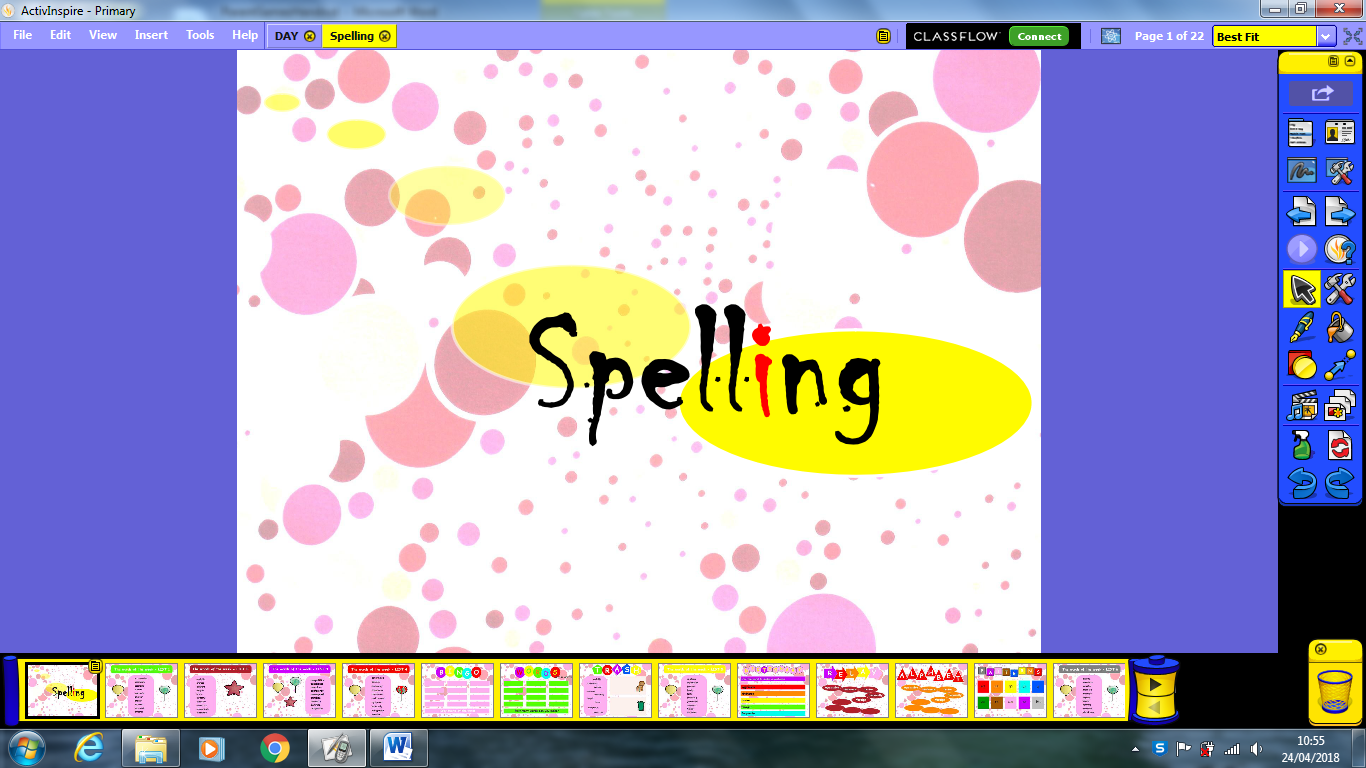 YEAR 2 - HOMEWORK SHEETHere is a list of the words your child is learning this week. The list will get bigger as the year goes on. The expectation is that Year 2 children are able to spell all common exception words (list provided earlier this year) in their independent writing. There is a list of Games and Activities to help you practice on the school website - stpauls.hounslow.sch.uk/Learning/CurriculumandAsseessment/EnglishYEAR 2 - HOMEWORK SHEETHere is a list of the words your child is learning this week. The list will get bigger as the year goes on. The expectation is that Year 2 children are able to spell all common exception words (list provided earlier this year) in their independent writing. There is a list of Games and Activities to help you practice on the school website - stpauls.hounslow.sch.uk/Learning/CurriculumandAsseessment/EnglishYEAR 2 - HOMEWORK SHEETHere is a list of the words your child is learning this week. The list will get bigger as the year goes on. The expectation is that Year 2 children are able to spell all common exception words (list provided earlier this year) in their independent writing. There is a list of Games and Activities to help you practice on the school website - stpauls.hounslow.sch.uk/Learning/CurriculumandAsseessment/EnglishYEAR 2 - HOMEWORK SHEETHere is a list of the words your child is learning this week. The list will get bigger as the year goes on. The expectation is that Year 2 children are able to spell all common exception words (list provided earlier this year) in their independent writing. There is a list of Games and Activities to help you practice on the school website - stpauls.hounslow.sch.uk/Learning/CurriculumandAsseessment/EnglishYEAR 2 - HOMEWORK SHEETHere is a list of the words your child is learning this week. The list will get bigger as the year goes on. The expectation is that Year 2 children are able to spell all common exception words (list provided earlier this year) in their independent writing. There is a list of Games and Activities to help you practice on the school website - stpauls.hounslow.sch.uk/Learning/CurriculumandAsseessment/EnglishYEAR 2 - HOMEWORK SHEETHere is a list of the words your child is learning this week. The list will get bigger as the year goes on. The expectation is that Year 2 children are able to spell all common exception words (list provided earlier this year) in their independent writing. There is a list of Games and Activities to help you practice on the school website - stpauls.hounslow.sch.uk/Learning/CurriculumandAsseessment/EnglishcouldshouldwouldclassgrasspassfastlastpastafterA good way to learn the wordsLOOK – SAY – COVER – WRITE – CHECKA good way to learn the wordsLOOK – SAY – COVER – WRITE – CHECKA good way to learn the wordsLOOK – SAY – COVER – WRITE – CHECKA good way to learn the wordsLOOK – SAY – COVER – WRITE – CHECKA good way to learn the wordsLOOK – SAY – COVER – WRITE – CHECKA good way to learn the wordsLOOK – SAY – COVER – WRITE – CHECKTry to write this week’s spelling words in bubble writing and in ABC order.1)2)3)4)5)6)7)8)9)10)Try to write this week’s spelling words in bubble writing and in ABC order.1)2)3)4)5)6)7)8)9)10)Try to write this week’s spelling words in bubble writing and in ABC order.1)2)3)4)5)6)7)8)9)10)Try to write this week’s spelling words in bubble writing and in ABC order.1)2)3)4)5)6)7)8)9)10)Try to write this week’s spelling words in bubble writing and in ABC order.1)2)3)4)5)6)7)8)9)10)Try to write this week’s spelling words in bubble writing and in ABC order.1)2)3)4)5)6)7)8)9)10)Please remember that the words build all year. Keep using the games and activities to practice all the words.THERE WILL NOT BE A TEST ON THESE SPELLING WORDSPlease remember that the words build all year. Keep using the games and activities to practice all the words.THERE WILL NOT BE A TEST ON THESE SPELLING WORDSPlease remember that the words build all year. Keep using the games and activities to practice all the words.THERE WILL NOT BE A TEST ON THESE SPELLING WORDSPlease remember that the words build all year. Keep using the games and activities to practice all the words.THERE WILL NOT BE A TEST ON THESE SPELLING WORDSPlease remember that the words build all year. Keep using the games and activities to practice all the words.THERE WILL NOT BE A TEST ON THESE SPELLING WORDSPlease remember that the words build all year. Keep using the games and activities to practice all the words.THERE WILL NOT BE A TEST ON THESE SPELLING WORDS